Задание № 92. Посуда (знакомство)1. Раскрасить рисунки.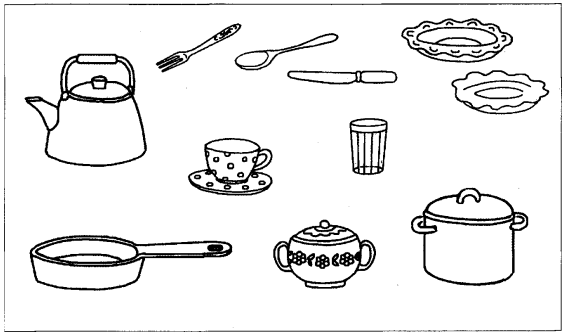 2. Рассмотри картинки. Назови:- Что на них нарисовано?- Как это называется все вместе одним словом?3. Дай полный ответ:- В чем варят?- На чем жарят?- В чем кипятят воду?- Из чего едят суп?- Из чего едят второе?- Из чего пьют?- Чем режут?- Чем едят суп?- Чем едят второе?- В чем заваривают чай?- В чем держат сахар?4. Какая посуда для чего нужна?- Глубокая тарелка нужна, чтобы из нее есть суп.- Чашка нужна, чтобы из нее пить.- Мелкая тарелка ...- Большой чайник...- Заварочный чайник ...- Сахарница ...- Стакан ...- Ложка...- Вилка ...- Нож ...- Кастрюля ...- Сковорода ...Задание № 93. Посуда. Предлоги «В», «НА», «ОКОЛО», «ЗА», «ПОД»1. Рассмотри картинки.
2. Ответь:- Где лежит нож?- Где стоит чашка?- Где стоит блюдце?- Где стоит стакан?- Где лежит ложка?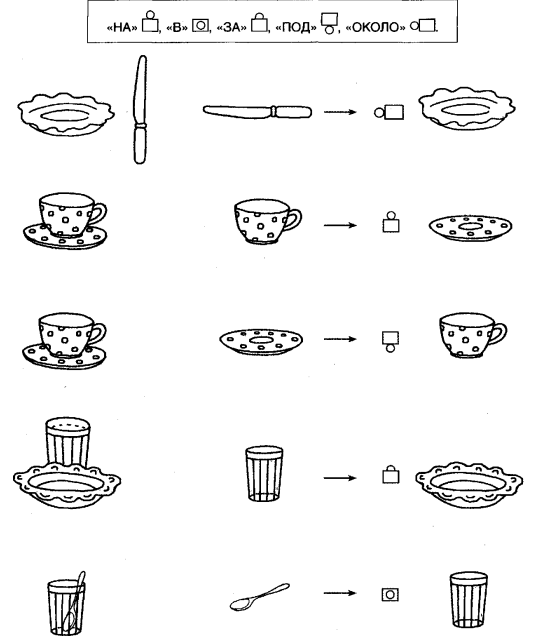 Задание № 94. Посуда. Словоизменение1. Рассмотри посуду, покажи и назови ее детали: ручка, стенки, крышка, зубья, донышко, носик.2. Назови посуду ласково: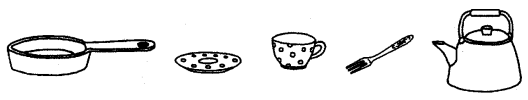 3. Покажи и скажи:- Какая посуда у куклы (куколки)? (У куклы (куколки) чайник (чайничек).) И т.д.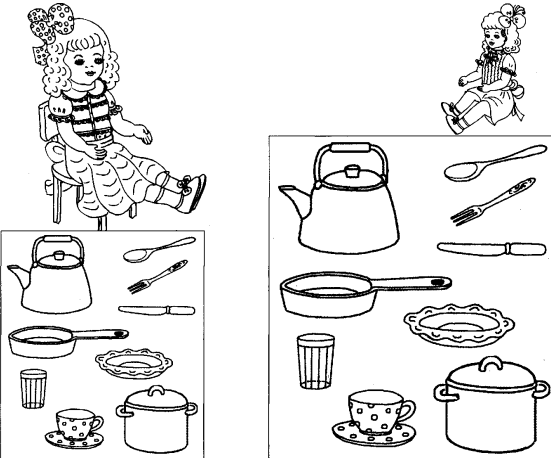 Задание № 95. Чтение по изученным символам1. Раскрасить символы звуков красным карандашом.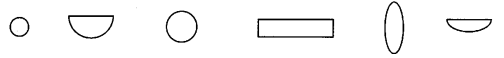 2. Кто так кричит?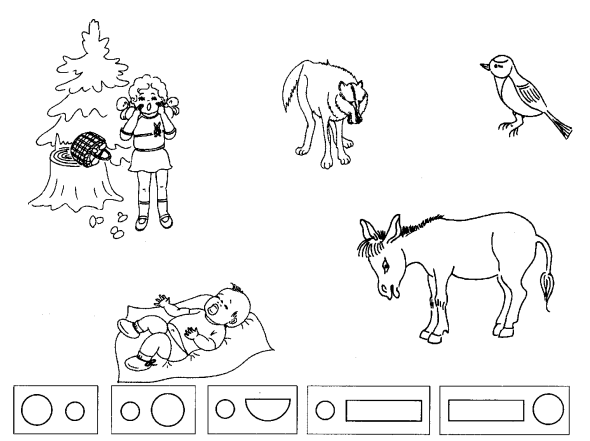 Задание № 96. Посуда. Составление рассказа1. Послушай рассказ о том, как дети помогают маме:Дети помогают маме. Петя моет тарелки горячей водой. Вика вытирает чашки полотенцем. Мама
убирает посуду на полку.2. Дай полный ответ на вопросы:- Что делают дети?- Чем моет Петя тарелки?- Чем Вика вытирает миску?- Куда мама убирает посуду?3. Перескажи рассказ с помощью схемы и картинок.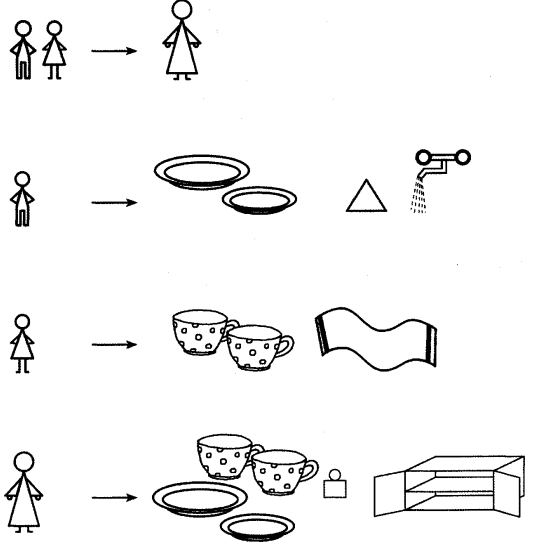 ПосудаЛасковое названиеПосудаЛасковое названиеТарелкаЧашкаСковородаБлюдцеКастрюляЛожкаЧайникВилкаСтаканНож